Prêt de matériel – 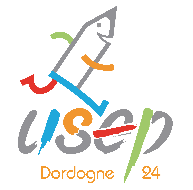 Etat des lieuxJe soussigné ___________________________________________________Appartenant à l’association :  _____________________________________Emprunte le matériel du ____________________ au ____________________Téléphone : ____________________   Mail : _________________________M’engage à respecter la charte de prêt du matériel qui m’a été remise. Signature : 	MATERIEL EMPRUNTENOMBREETAT GENERALDETAILS SUR L’ETAT DU MATERIELvélos Evo Junior 7/10 ansvélos Evo kid 5/8 anskit signalisationKit « savoir rouler »